РЕШЕНИЕ    от 30 сентября 2021г.                 село  Усть-Бюр      	                        №  56Об утверждении Положения  о муниципальном контролена автомобильном транспорте и в дорожном хозяйствена территории Усть-Бюрского сельсовета                                                                  Усть-Абаканского района Республики Хакасия»        В соответствии со статьей 35 Федерального закона от 06.10.2003г. №131-ФЗ «Об общих принципах организации местного самоуправления в Российской Федерации», Федеральным законом от 31.07.2020г. № 248-ФЗ «О государственном контроле (надзоре) и муниципальном контроле в Российской Федерации», со статьей 13.1 Федерального закона от 08.11.2007г. № 57-ФЗ «Об автомобильных дорогах и о дорожной деятельности в Российской Федерации и о внесении изменений в отдельные законодательные акты Российской Федерации»,  руководствуясь  Уставом МО Усть-Бюрский сельсовет, Совет депутатов  Усть-Бюрского сельсовета                                                                                                                                  РЕШИЛ: 1. Утвердить Положение о муниципальном контроле на автомобильном транспорте и в дорожном хозяйстве на территории Усть-Бюрского сельсовета Усть-Абаканского района Республики Хакасия» (далее по тексту Положение) согласно приложению. 2. Разместить данное Решение на сайте администрации Усть-Бюрского сельсовета.3. Настоящее Решение вступает в силу с 1 января 2022 года, за исключением положений пункта 6 Положения. Пункт 6 Положения вступает в силу с 1 марта 2022 года.4. Контроль за исполнением настоящего Решения возложить на Комиссию по законности и правопорядку (председатель Альдикова А.С.).ГлаваУсть-Бюрского сельсовета:                                Е.А.Харитонова                                                                      Приложение                                                                                                                                           к Решению Совета депутатов                                                               Усть-Бюрского сельсовета                                                                      от 30.09.2021г. № 56Положение о муниципальном контролена автомобильном транспорте и в дорожном хозяйствена территории Усть-Бюрского сельсоветаУсть-Абаканского района Республики Хакасия1. Общие положения1.1. Настоящее Положение устанавливает порядок осуществления муниципального контроля на автомобильном транспорте и в дорожном хозяйстве на территории Усть-Бюрского сельсовета Усть-Абаканского района Республики Хакасия (далее – муниципальный контроль).        Муниципальный контроль на автомобильном транспорте и в дорожном хозяйстве осуществляется посредством профилактики нарушений обязательных требований, организации и проведения контрольных (надзорных) мероприятий, принятия предусмотренных законодательством Российской Федерации мер по пресечению, предупреждению и (или) устранению последствий выявленных нарушений обязательных требований.1.2. Предметом муниципального контроля на автомобильном транспорте и в дорожном хозяйстве является соблюдение обязательных требований: 1) в области автомобильных дорог и дорожной деятельности, установленных в отношении автомобильных дорог местного значения:а) к эксплуатации объектов дорожного сервиса, размещенных в полосах отвода и (или) придорожных полосах автомобильных дорог общего пользования;б) к осуществлению работ по капитальному ремонту, ремонту и содержанию автомобильных дорог общего пользования и искусственных дорожных сооружений на них (включая требования к дорожно-строительным материалам и изделиям) в части обеспечения сохранности автомобильных дорог; 2) установленных в отношении перевозок по муниципальным маршрутам регулярных перевозок, не относящихся к предмету федерального государственного контроля (надзора) на автомобильном транспорте и в дорожном хозяйстве в области организации регулярных перевозок.1.3. Муниципальный контроль осуществляется администрацией Усть-Бюрского сельсовета. Должностными лицами администрации Усть-Бюрского сельсовета, уполномоченными осуществлять муниципальный контроль от имени администрации (далее – инспектор), являются: - специалисты 1 категории.1.4. Инспекторы, при осуществлении муниципального контроля на автомобильном транспорте и в дорожном хозяйстве на территории Усть-Бюрского сельсовета имеют права, обязанности и несут ответственность в соответствии с Федеральным законом от 31.07.2020г. № 248-ФЗ «О государственном контроле (надзоре) и муниципальном контроле в Российской Федерации» и иными федеральными законами.1.5. Муниципальный контроль на автомобильном транспорте и в дорожном хозяйстве осуществляется в отношении граждан, в том числе осуществляющих деятельность в качестве индивидуальных предпринимателей, организаций, в том числе коммерческих и некоммерческих организаций любых форм собственности и организационно-правовых форм, органов государственной власти и органов местного самоуправления (далее - контролируемые лица). 1.6. Объектами муниципального контроля являются: - деятельность по осуществлению работ по капитальному ремонту, ремонту и содержанию дорог общего пользования; - деятельность по использованию полос отвода и (или) придорожных полос автомобильных дорог общего пользования местного значения; - остановочный пункт, в том числе расположенный на территории автостанции; - транспортное средство; - автомобильная дорога общего пользования местного значения и искусственные дорожные сооружения на ней; - объекты дорожного и придорожного сервиса, расположенные в границах полос отвода и (или) придорожных полос автомобильных дорог общего пользования местного значения; - придорожные полосы и полосы отвода автомобильных дорог общего пользования местного значения; - деятельность по перевозке пассажиров и иных лиц автобусами по муниципальным маршрутам; - деятельность по оказанию услуг автостанцией. 1.7. Администрация Усть-Бюрского сельсовета осуществляет учет объектов муниципального контроля. Учет объектов контроля осуществляется путем ведения журнала учета объектов контроля, оформляемого в соответствии с типовой формой, утверждаемой администрацией Усть-Бюрского сельсовета. Администрация Усть-Бюрского сельсовета обеспечивает актуальность сведений об объектах контроля в журнале учета объектов контроля. При сборе, обработке, анализе и учете сведений об объектах контроля для целей их учета Администрация  Усть-Бюрского сельсовета использует информацию, предоставляемую ей в соответствии с нормативными правовыми актами, информацию, получаемую в рамках межведомственного взаимодействия, а также общедоступную информацию. При осуществлении учета объектов контроля на контролируемых лиц не может возлагаться обязанность по предоставлению сведений, документов, если иное не предусмотрено федеральными законами, а также если соответствующие сведения, документы содержатся в государственных или муниципальных информационных ресурсах.1.8. К отношениям, связанным с осуществлением муниципального контроля на автомобильном транспорте и в дорожном хозяйстве, организацией и проведением профилактических мероприятий, контрольных (надзорных) мероприятий применяются положения Федерального закона от 31.07.2020г. № 248-ФЗ «О государственном контроле (надзоре) и муниципальном контроле в Российской Федерации». 1.9. Система оценки и управления рисками при осуществлении муниципального контроля на автомобильном транспорте и в дорожном хозяйстве на территории  Усть-Бюрского сельсовета не применяется.1.10. Решения и действия (бездействие) должностных лиц, осуществляющих муниципальный контроль, могут быть обжалованы в порядке, установленном законодательством Российской Федерации. Досудебный порядок подачи жалоб, установленный главой 9 Федерального закона от 31.07.2020г. № 248-ФЗ «О государственном контроле (надзоре) и муниципальном контроле в Российской Федерации», при осуществлении муниципального контроля на автомобильном транспорте и в дорожном хозяйстве на территории  Усть-Бюрского сельсовета не применяется.1.11. Оценка результативности и эффективности осуществления муниципального контроля  на автомобильном транспорте  и в дорожном хозяйстве осуществляется на основании статьи 30 Федерального закона от 31.07.2020г. № 248-ФЗ «О государственном контроле (надзоре) и муниципальном контроле в Российской Федерации».2. Профилактика рисков причинения вреда (ущерба) охраняемым законом ценностям при осуществлении муниципального контроля на автомобильном транспорте и в дорожном хозяйстве2.1. Профилактические мероприятия проводятся администрацией Усть-Бюрского сельсовета в целях стимулирования добросовестного соблюдения обязательных требований контролируемыми лицами и направлены на снижение риска причинения вреда (ущерба), а также являются приоритетным по отношению к проведению контрольных (надзорных) мероприятий.2.2. Профилактические мероприятия осуществляются на основании ежегодного Плана мероприятий муниципальной программы «Комплексное развитие транспортной инфраструктуры Усть-Бюрского сельсовета», утверждаемой постановлением администрации Усть-Бюрского сельсовета в соответствии с законодательством. 2.3. При осуществлении муниципального контроля могут проводиться следующие виды профилактических мероприятий: 1) информирование; 2) объявление предостережения; 3) консультирование.2.4. Информирование осуществляется посредством размещения сведений, предусмотренных частью 3 статьи 46 Федерального закона от 31.07.2020г.                    № 248-ФЗ «О государственном контроле (надзоре) и муниципальном контроле в Российской Федерации» на официальном сайте в сети «Интернет»:  усть-бюр.рф, в средствах массовой информации, через личные кабинеты контролируемых лиц в государственных информационных системах (при их наличии) и в иных формах. Размещенные сведения на указанном официальном сайте поддерживаются в актуальном состоянии и обновляются в срок не позднее 5 рабочих дней с момента их изменения. Должностные лица, ответственные за размещение информации, предусмотренной настоящим Положением, определяются распоряжением администрации Усть-Бюрского сельсовета.2.5. При поступлении в администрацию Усть-Бюрского сельсовета сведений о готовящихся или возможных нарушениях обязательных требований, а также о непосредственных нарушениях обязательных требований, контролируемому лицу объявляется предостережение о недопустимости нарушения обязательных требований и предлагается принять меры по обеспечению соблюдения обязательных требований.        Предостережение о недопустимости нарушения обязательных требований должно содержать указание на соответствующие обязательные требования, предусматривающий их нормативный правовой акт, информацию о том, какие конкретно действия (бездействие) контролируемого лица могут привести или приводят к нарушению обязательных требований, а также предложение о принятии мер по обеспечению соблюдения данных требований и не может содержать требование предоставления контролируемым лицом сведений и документов.         Форма предостережение о недопустимости нарушения обязательных требований утверждается администрацией Усть-Бюрского сельсовета. Инспектор регистрирует предостережение в журнале учета объявленных предостережений с присвоением регистрационного номера, форма которого утверждается администрацией Усть-Бюрского сельсовета.           В случае объявления предостережения о недопустимости нарушения обязательных требований контролируемое лицо вправе подать возражение в отношении указанного предостережения. Возражение направляется должностному лицу, объявившему предостережение, не позднее 15 календарных дней с момента получения предостережения через личные кабинеты контролируемых лиц в государственных информационных системах или почтовым отправлением (в случае направления на бумажном носителе). Возражения составляются контролируемым лицом в произвольной форме, но должны содержать в себе следующую информацию: а) наименование контролируемого лица; б) сведения об объекте муниципального контроля; в) дата и номер предостережения, направленного в адрес контролируемого лица; г) обоснование позиции, доводы в отношении указанных в предостережении действий (бездействий) контролируемого лица, которые приводят или могут привести к нарушению обязательных требований; д) желаемый способ получения ответа по итогам рассмотрения возражения; е) фамилию, имя, отчество направившего возражение; ж) дату направления возражения.         Возражение рассматривается должностным лицом, объявившим предостережение не позднее 10 дней с момента получения таких возражений. В случае принятия предоставленных контролируемым лицом в возражениях доводов инспектор аннулирует направленное предостережение с соответствующей отметкой в журнале учета объявленных предостережений.2.6. Консультирование контролируемых лиц и их представителей осуществляется инспектором по обращениям контролируемых лиц и их представителей по вопросам, связанным с организацией и осуществлением муниципального контроля.     Консультирование осуществляется без взимания платы.        Консультирование может осуществляться уполномоченным администрацией Усть-Бюрского сельсовета должностным лицом, инспектором по телефону, посредством видео-конференц-связи, на личном приеме, либо в ходе проведения профилактических мероприятий, контрольных (надзорных) мероприятий. Время консультирования не должно превышать 15 минут. Личный прием граждан проводится специалистами администрации Усть-Бюрского сельсовета.        Информация о месте приема, а также об установленных для приема днях и часах размещается на официальном сайте: усть-бюр.рф.        Консультирование осуществляется по следующим вопросам:1) организация и осуществление муниципального контроля;2) порядок осуществления профилактических, контрольных (надзорных) мероприятий, установленных настоящим положением.         Консультирование в письменной форме осуществляется инспектором в следующих случаях:1) контролируемым лицом представлен письменный запрос о предоставлении письменного ответа по вопросам консультирования; 2) за время консультирования предоставить ответ на поставленные вопросы невозможно;3) ответ на поставленные вопросы требует дополнительного запроса сведений от органов власти или иных лиц.          Если поставленные во время консультирования вопросы не относятся к сфере вида муниципального контроля даются необходимые разъяснения по обращению в соответствующие органы власти или к соответствующим должностным лицам.     Администрация Усть-Бюрского сельсовета осуществляет учет консультирований, который проводится посредством внесения соответствующей записи в журнал консультирования, форма которого утверждается администрацией Усть-Бюрского сельсовета. При проведении консультирования во время контрольных (надзорных) мероприятий запись о проведенной консультации отражается в акте контрольного (надзорного) мероприятия. В случае, если в течение календарного года поступило пять и более однотипных (по одним и тем же вопросам) обращений контролируемых лиц и их представителей, консультирование по таким обращениям осуществляется посредством размещения на официальном сайте  усть-бюр.рф письменного разъяснения, подписанного уполномоченным должностным лицом, без указания в таком разъяснении сведений, отнесенных к категории ограниченного доступа. 3. Порядок организации муниципального контроля3.1. В рамках осуществления вида муниципального контроля при взаимодействии с контролируемым лицом проводятся следующие контрольные (надзорные) мероприятия: 1) документарная проверка;2) выездная проверка.      Без взаимодействия с контролируемым лицом проводятся следующие контрольные (надзорные) мероприятия (далее - контрольные (надзорные) мероприятия без взаимодействия):-    выездное обследование; - наблюдение за соблюдением обязательных требований (мониторинг безопасности).3.2. Плановые контрольные (надзорные) мероприятия при осуществлении вида муниципального контроля не проводятся.3.3. Внеплановые контрольные (надзорные) мероприятия проводятся при наличии оснований, предусмотренных пунктами 1, 3, 4, 5 части 1 статьи 57 Федерального закона от 31.07.2020г. № 248-ФЗ «О государственном контроле (надзоре) и муниципальном контроле в Российской Федерации».        Конкретный вид и содержание внепланового контрольного (надзорного) мероприятия (перечень контрольных (надзорных) действий) устанавливается в решении о проведении внепланового контрольного (надзорного) мероприятия. 4. Контрольные (надзорные) мероприятия4.1. В ходе документарной проверки рассматриваются документы контролируемых лиц, имеющиеся в распоряжении администрации Усть-Бюрского сельсовета, результаты предыдущих контрольных (надзорных) мероприятий, материалы рассмотрения дел об административных правонарушениях и иные документы о результатах осуществления в отношении этого контролируемого лица муниципального контроля. В ходе документарной проверки могут совершаться следующие контрольные (надзорные) действия: - получение письменных объяснений; - истребование документов.      Срок проведения документарной проверки не может превышать десять рабочих дней. В указанный срок не включается период с момента направления администрацией Усть-Бюрского сельсовета контролируемому лицу требования предоставить необходимые для рассмотрения в ходе документарной проверки документы до момента предоставления указанных в требовании документов в администрацию Усть-Бюрского сельсовета, а также период с момента направления контролируемому лицу информации администрации Усть-Бюрского сельсовета, о выявлении ошибок и (или) противоречий в предоставленных контролируемым лицом документах либо о несоответствии сведений, содержащихся в этих документах, сведениям, содержащимся в имеющихся у администрации Усть-Бюрского сельсовета, документах и (или) полученным при осуществлении муниципального контроля, и требования предоставить необходимые пояснения в письменной форме до момента предоставления указанных пояснений в администрации Усть-Бюрского сельсовета.4.2. Выездная проверка проводится посредством взаимодействия с конкретным контролируемым лицом, владеющим производственными объектами и (или) использующим их, в целях оценки соблюдения таким лицом обязательных требований, а также оценки выполнения решений контрольного (надзорного) органа.        В ходе выездной проверки могут совершаться следующие контрольные (надзорные) действия: - осмотр; - досмотр; - опрос; - получение письменных объяснений; - истребование документов; - инструментальное обследование.     Срок проведения выездной проверки не может превышать десять рабочих дней. В отношении одного субъекта малого предпринимательства общий срок взаимодействия в ходе проведения выездной проверки не может превышать пятьдесят часов для малого предприятия и пятнадцать часов для микропредприятия, за исключением выездной проверки, основанием для проведения которой является пункт 6 части 1 статьи 57 Федерального закона от 31.07.2020г. № 248-ФЗ «О государственном контроле (надзоре) и муниципальном контроле в Российской Федерации» и которая для микропредприятия не может продолжаться более сорока часов. Срок проведения выездной проверки в отношении организации, осуществляющей свою деятельность на территориях нескольких субъектов Российской Федерации, устанавливается отдельно по каждому филиалу, представительству, обособленному структурному подразделению организации или производственному объекту.4.3. Под выездным обследованием понимается контрольное (надзорное) мероприятие, проводимое в целях визуальной оценки соблюдения контролируемым лицом обязательных требований.        Выездное обследование проводится инспектором по месту нахождения (осуществления деятельности) организации (ее филиалов, представительств, обособленных структурных подразделений), месту осуществления деятельности гражданина, месту нахождения объекта контроля.        Срок проведения выездного обследования одного объекта (нескольких объектов, расположенных в непосредственной близости друг от друга) определяется инспектором самостоятельно и не может превышать один рабочий день.4.4. Наблюдение за соблюдением обязательных требований (мониторинг безопасности) осуществляется инспектором путем анализа данных об объектах контроля, имеющихся у администрации Усть-Бюрского сельсовета, в том числе данных, которые поступают в ходе межведомственного информационного взаимодействия, предоставляются контролируемыми лицами в рамках исполнения обязательных требований, а также данных, содержащихся в государственных и муниципальных информационных системах.        Наблюдение за соблюдением обязательных требований (мониторинг безопасности) осуществляется по месту нахождения инспектора постоянно (систематически, регулярно, непрерывно) на основании заданий главы Усть-Бюрского сельсовета, включая задания, содержащиеся в планах работы контрольного (надзорного) органа в течение установленного в нем срока.         Форма задания должностного лица об осуществлении наблюдения за соблюдением обязательных требований (мониторинг безопасности) утверждается администрацией Усть-Бюрского сельсовета.            При наблюдении за соблюдением обязательных требований (мониторинге безопасности) на контролируемых лиц не возлагаются обязанности, не установленные обязательными требованиями.           Выявленные в ходе наблюдения за соблюдением обязательных требований (мониторинга безопасности) инспектором сведения о причинении вреда (ущерба) или об угрозе причинения вреда (ущерба) охраняемым законом ценностям направляются главе Усть-Бюрского сельсовета для принятия решений в соответствии с положениями Федерального закона от 31.07.2020г. № 248-ФЗ «О государственном контроле (надзоре) и муниципальном контроле в Российской Федерации».4.5. Контрольные (надзорные) мероприятия, за исключением контрольных (надзорных) мероприятий без взаимодействия, проводятся путем совершения инспектором и лицами, привлекаемыми к проведению контрольного (надзорного) мероприятия, контрольных (надзорных) действий в порядке, установленном Федеральным законом от 31.07.2020г. № 248-ФЗ «О государственном контроле (надзоре) и муниципальном контроле в Российской Федерации».4.6. Случаями, при наступлении которых индивидуальный предприниматель, гражданин, являющиеся контролируемыми лицами, вправе в соответствии с частью 8 статьи 31 Федерального закона от 31.07.2020г. № 248-ФЗ «О государственном контроле (надзоре) и муниципальном контроле в Российской Федерации», предоставить в администрацию Усть-Бюрского сельсовета информацию о невозможности присутствия при проведении контрольного (надзорного) мероприятия являются:1) нахождение на стационарном лечении в медицинском учреждении;2) нахождение за пределами Российской Федерации; 3) административный арест;4) избрание в отношении подозреваемого в совершении преступления физического лица меры пресечения в виде: подписки о невыезде и надлежащем поведении, запрете определенных действий, заключения под стражу, домашнего ареста.        При предоставлении указанной информации проведение контрольного (надзорного) мероприятия переносится администрацией Усть-Бюрского сельсовета на срок, необходимый для устранения обстоятельств, послуживших поводом для данного обращения индивидуального предпринимателя, гражданина. 4.7. Для фиксации Инспектором и лицами, привлекаемыми к совершению контрольных (надзорных) действий, доказательств нарушений обязательных требований могут использоваться фотосъемка, аудио- и видеозапись, иные способы фиксации доказательств, за исключением случаев фиксации: 1) сведений, отнесенных законодательством Российской Федерации к государственной тайне;2) объектов, территорий, которые законодательством Российской Федерации отнесены к режимным и особо важным объектам.      Фотографии, аудио- и видеозаписи, используемые для фиксации доказательств, должны позволять однозначно идентифицировать объект фиксации, отражающий нарушение обязательных требований, время фиксации объекта. Фотографии, аудио- и видеозаписи, используемые для доказательств нарушений обязательных требований, прикладываются к акту контрольного (надзорного) мероприятия.4.8. Результаты контрольного (надзорного) мероприятия оформляются в порядке, установленном Федеральным законом от 31.07.2020г. № 248-ФЗ «О государственном контроле (надзоре) и муниципальном контроле в Российской Федерации». 4.9. В случае выявления при проведении контрольного (надзорного) мероприятия нарушений обязательных требований администрация Усть-Бюрского сельсовета после оформления акта контрольного (надзорного) мероприятия выдает контролируемому лицу предписание об устранении выявленных нарушений с указанием разумных сроков их устранения и (или) о проведении мероприятий по предотвращению причинения вреда (ущерба) охраняемым законом ценностям по форме, утверждаемой администрацией Усть-Бюрского сельсовета.4.10. В случае поступления в администрацию Усть-Бюрского сельсовета возражений, указанных в части 1 статьи 89 Федерального закона от 31.07.2020г.                № 248-ФЗ «О государственном контроле (надзоре) и муниципальном контроле в Российской Федерации», администрация Усть-Бюрского сельсовета назначает консультации с контролируемым лицом по вопросу рассмотрения поступивших возражений, которые проводятся не позднее чем в течение пяти рабочих дней со дня поступления возражений. В ходе таких консультаций контролируемое лицо вправе давать пояснения, предоставлять дополнительные документы или их заверенные копии, в том числе предоставлять информацию о предпочтительных сроках устранения выявленных нарушений обязательных требований. Проведение консультаций по вопросу рассмотрения поступивших возражений осуществляются в ходе непосредственного визита контролируемого лица (его полномочного представителя) в местную администрацию либо путем использования видео-конференц-связи. Дополнительные документы, которые контролируемое лицо укажет в качестве дополнительных документов в ходе консультаций в форме видео-конференц-связи, должны быть предоставлены контролируемым лицом не позднее пяти рабочих дней с момента проведения видео-конференц-связи.4.11. Администрация Усть-Бюрского сельсовета осуществляет контроль за исполнением предписаний, иных принятых решений в рамках вида муниципального контроля. Исполнение решений администрации Усть-Бюрского сельсовета в рамках осуществления муниципального контроля осуществляется в порядке, установленном Федеральным законом от 31.07.2020г. № 248-ФЗ «О государственном контроле (надзоре) и муниципальном контроле в Российской Федерации». 5. Обжалование решений администрации Усть-Бюрского сельсовета,      действий (бездействия) её должностных лиц.5.1. Решения и действия (бездействие) должностных лиц, осуществляющих муниципальный контроль, могут быть обжалованы в порядке, установленном законодательством Российской Федерации.5.2. Досудебный порядок подачи жалоб, установленный главой 9 Федерального закона от 31.07.2020г. № 248-ФЗ «О государственном контроле (надзоре) и муниципальном контроле в Российской Федерации», при осуществлении муниципального контроля на автомобильном транспорте и в дорожном хозяйстве не применяется.6. Оценка результативности и эффективности деятельности администрации Усть-Бюрского сельсовета при осуществлении муниципального контроля на автомобильном транспорте  и в дорожном хозяйстве6.1. Оценка результативности и эффективности осуществления муниципального контроля на автомобильном транспорте и в дорожном хозяйстве осуществляется на основании статьи 30 Федерального закона от 31.07.2020г. № 248-ФЗ «О государственном контроле (надзоре) и муниципальном контроле в Российской Федерации». 6.2. Ключевые показатели вида контроля и их целевые значения, индикативные показатели для муниципального контроля на автомобильном транспорте и в дорожном хозяйстве утверждаются Советом депутатов Усть-Бюрского сельсовета. 7. Заключительные положения 7.1.  Настоящее положение вступает в силу с 1 января 2022 года. 7.2.  До 31 декабря 2023 года подготовка администрацией Усть-Бюрского сельсовета в ходе осуществления вида муниципального контроля документов, информирование контролируемых лиц о совершаемых должностными лицами администрации Усть-Бюрского сельсовета действиях и принимаемых решениях, обмен документами и сведениями с контролируемыми лицами осуществляется на бумажном носителе.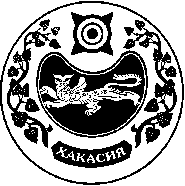                                                                                        Принято на сессииСовета депутатов от 30.09.2021г.